Push Pin Portraits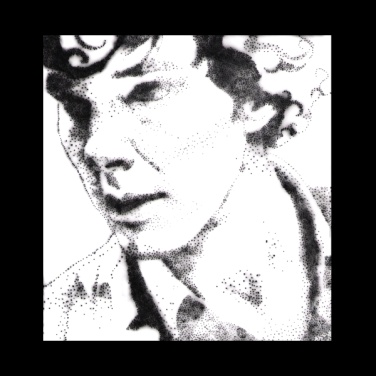 Materials: 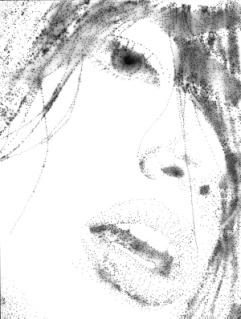 PortraitMatte BoardHeavy Duty Tin FoilClear TapePush PinsEnlargerPhoto PaperDarkroom Chemicals	Push Pin Process:Select a portrait from any of your available resources including self portraits, magazine ads, books or internet imagery.  Choose photographs with good contrast and color.  Images with drastic side lighting or shadows create unique end results.Try and select an image large enough to fit on an 8 x 10 sheet of paper.  Stack your materials in the following order. Using clear tape create a hinge to keep them together.  Be careful not to rip your tin foil! Portrait on top  Tin Foil in the middleMatte Board on the bottom4.	Focus on the shadow and detail areas of your portrait.  Using a push pin, poke through the portrait, making sure to pierce the tin foil.  Avoid making your holes too large and avoid outlining! Use implied lines to give the picture depth and detail.   Darkroom Process: Take only the tin foil into the darkroom.   Glass on Top Tin Foil PortraitPhoto Paper Shinny Side Up       Enlarger BaseboardPrinting Push Pin Portrait: Light = Brightest setting 	Print = 10 seconds   Develop	Adjust time as needed.Making negative and positive prints form your paper (not tin foil) portrait.  Same process as above except:Negative Print:  Light = Three clicks down 	Print = 10 seconds	DevelopPositive Print: 	  Light = Brightest light           	Print= 10 seconds	Develop